社團法人台灣健康產業平衡計分卡管理協會平衡計分卡初階策略管理師培訓班一、課程概述平衡計分卡自1992年被提出以來，已由當初的全面性績效衡量工具，演變至今成為相當完備的策略管理系統，廣為各大企業與非營利組織，甚至是政府部門所使用。有別於其它的管理工具，平衡計分卡強調 願景使命及策略的邏輯，為了實踐願景，從發展策略、規劃策略、組織協同、規劃營運、成果追蹤、學習到檢驗與調整，形成一個閉鎖式的迴圈。平衡計分卡透過將策略轉化為策略地圖和計分卡，以及具體的行動計畫與配套措施等，確保策略能有效執行，及適時調整，進而創造綜合績效。二、課程作用許多醫院在認識平衡計分卡後，想導入卻苦於不知如何著手，本課程乃協助各醫院培訓推動醫療平衡計分卡的策略管理人才，結合理論與實務，從基礎的策略觀念建立，策略分析技巧應用，到學習如何落實以平衡計分卡為中心的策略管理，透過上課及練習，確保每位學員的學習成效，並且將學習成果具體落實於醫院管理中。完成本次課程及筆試通過者，可獲得由本會頒發之初階策略管理師證書，並取得參加第二階段平衡計分卡高階策略管理師培訓資格，完成第二階段培訓後即可取得本會認證並頒發「高階策略管理師證書」。三、課程目標瞭解醫院策略管理和績效管理的重要性瞭解醫療價值演化趨勢認識策略分析工具建立對平衡計分卡理論的認識學習SWOT交叉情境分析技巧策略地圖的繪製關鍵指標的擬定行動計畫的完成平衡計分卡成功的關鍵因素四、課程活動：課堂演講形式為主、練習為輔五、主辦單位：社團法人台灣健康產業平衡計分卡管理協會六、協辦單位：秀傳醫療社團法人秀傳紀念醫院七、課程時間：2020年1月4日至1月5日(每日上午8時30分至下午6時)共18小時八、地點：秀傳紀念醫院總院九樓會議室(彰化市中山路一段542號9樓)九、參考書目醫療平衡計分卡 (2015) 陳進堂、陳佳琪、傅鍾仁，五南醫療平衡計分卡入門工作坊訓練手冊 (2014)陳進堂、陳佳琪，臺灣健康產業平衡計分卡管理協會醫療平衡計分卡進階工作坊訓練手冊 (2014) 陳進堂等，臺灣健康產業平衡計分卡管理協會十、課程內容十一、學習對象：醫療院所各部門中高階主管、醫師、科經理、績效管理人員、人事、財務等行政人員，有心學習策略管理之人士皆可報名。十二、費用：含午餐及講義費用本會個人會員及團體會員代表，每名4,000元。非本會會員，每名5,000元；每單位5位以上報名者及早鳥報名（2019年12月20日前）可享9折優惠。十三、報名方式：填妥報名表後傳真或MAIL至本會（傳真04-7288206），名額60位。聯絡人：陳佳琪秘書長，電話：04-7256166轉85886，或手機0912771218十四、繳費：請以轉帳或匯款方式。銀行：土地銀行頭份分行（轉帳銀行代號005）；帳號：021001110222戶名：社團法人台灣健康產業平衡計分卡管理協會；統一編號：25470555十五、停車資訊：建議停至本院第六醫療大樓停車場（彰化市南平街61巷51號）每日最高150元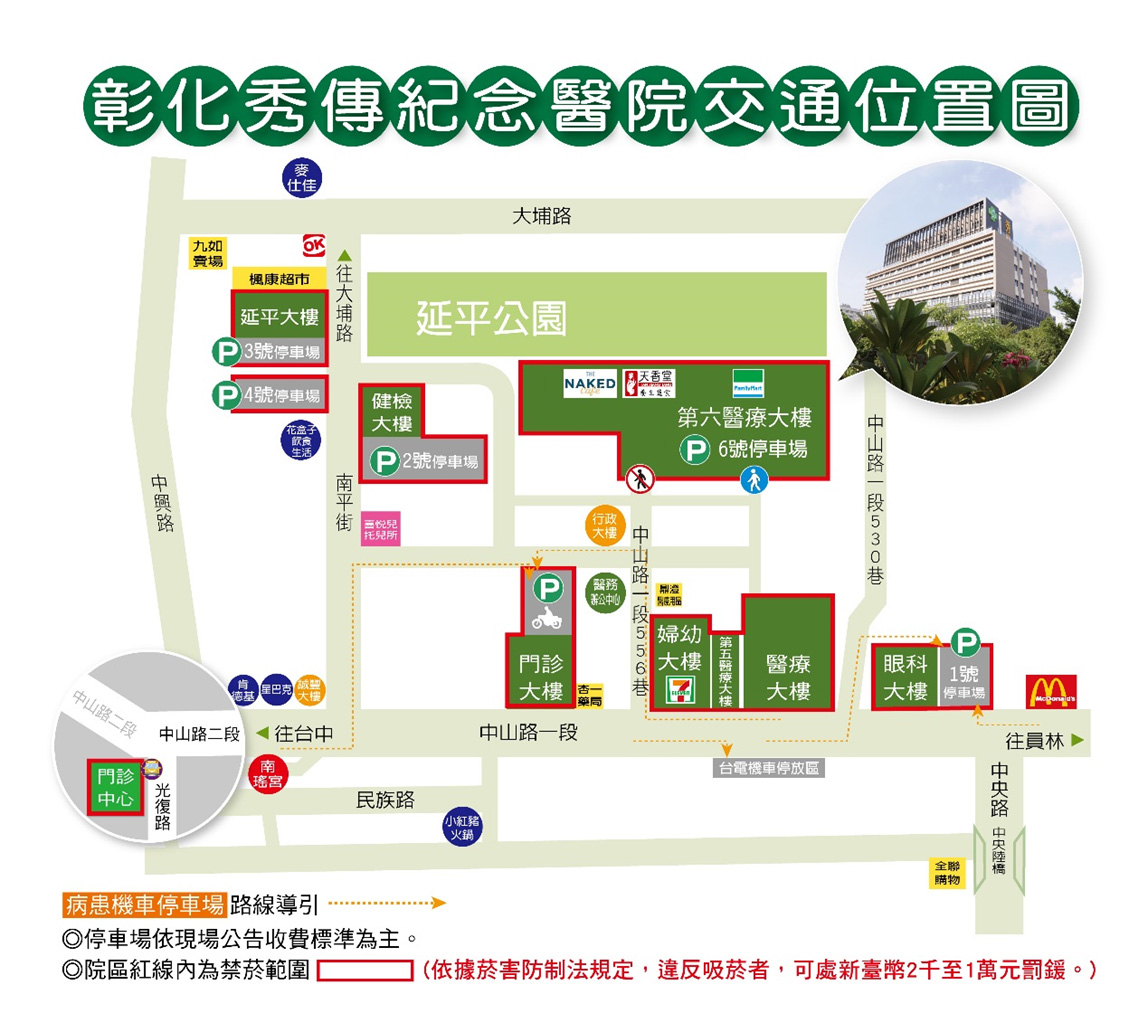 【附件1】平衡計分卡初階策略管理師培訓班傳真／Email報名表醫院：                    聯絡人／職稱：               電話：e-mail:                    報名表填妥後，請傳真至本會，傳真電話：(04)7288206並請來電確認：(04)7256166轉 85886陳小姐或是將報名表mail至　hbsc.tw@gmail.com完成報名日期主題時間課程內容講師1/4(六)階段一策略管理48:00-8:30報到1.策略管理（60’）2.策略分析工具  2.1PESTEL分析(30’)  2.2五力分析(30’)  2.3安索夫分析(30’)3.平衡計分卡演進(60’)1.陳進堂理事長2.HBSC協會資深講師群1/4(六)階段二策略規畫54.同理心地圖/價值主張藍圖(30’)5.商業模式(60’)6.使命/願景/價值觀(60’)7.SWOT交叉分析(60’)8.策略地圖(60’)9.心得分享(30’)1.陳進堂理事長2.HBSC協會資深講師群1/5(日)階段三策略執行410.關鍵成功因素(30’)11.關鍵績效指標(60’)12.OKR(60’)13.行動計畫(60’)14.A3報告卡(30’)1.陳進堂理事長2.HBSC協會資深講師群1/5(日)階段四策略校準215.平衡計分卡策略校準(60’)16.平衡計分卡部門展開(60’)1.陳進堂理事長2.HBSC協會資深講師群1/5(日)案例分享217.院層級平衡計分卡經驗分享(40’)18.科室層級平衡計分卡經驗分享(80’)1.鄭舜平主任秘書（邀請中）2.護理部、藥劑科、放腫科、腸胃科、品管中心(邀請中)1/5(日)學習成果評量119.學習成果評量(30’)20.心得分享(30’)1.陳進堂理事長單位／職稱姓名身份別聯絡電話及e-mail□團體會員之員工個人會員非會員□團體會員之員工個人（學生）會員非會員團體會員之員工個人（學生）會員非會員團體會員之員工個人（學生）會員非會員團體會員之員工個人（學生）會員非會員團體會員之員工個人（學生）會員非會員